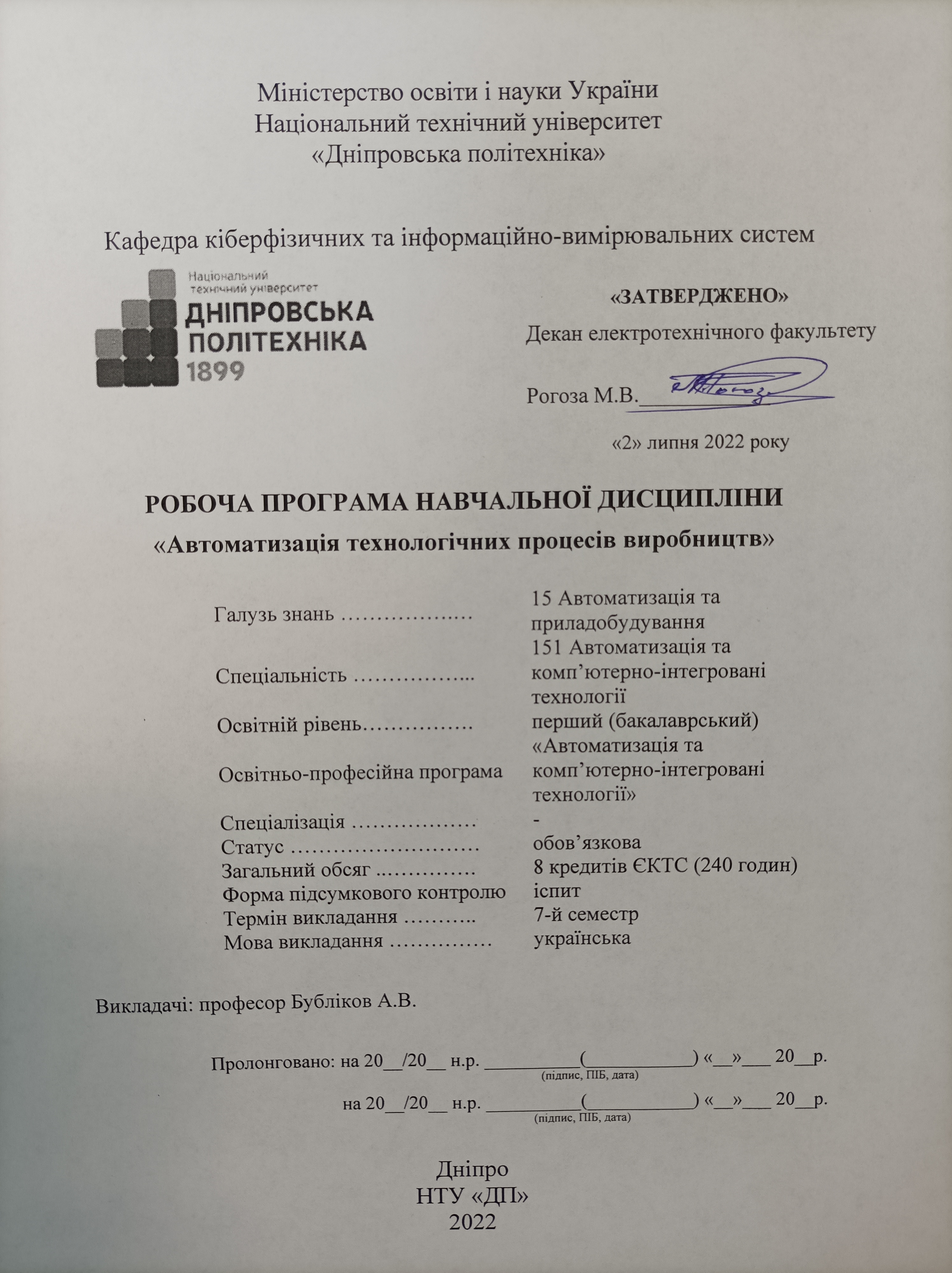 Робоча програма навчальної дисципліни «Автоматизація технологічних процесів виробництв» для бакалаврів освітньо-професійної програми «Автоматизація та комп’ютерно-інтегровані технології» спеціальності 
151 «Автоматизація та комп’ютерно-інтегровані технології» / Нац. техн. ун-т. «Дніпровська політехніка», каф. КФІВС. – Д.: НТУ «ДП», 2022. – 15 с.Розробник – Бубліков Андрій Вікторович – професор, доктор технічних наук, професор кафедри кіберфізичних та інформаційно-вимірювальних систем.Робоча програма регламентує:мету дисципліни;дисциплінарні результати навчання, сформовані на основі трансформації очікуваних результатів навчання освітньої програми; базові дисципліни;обсяг і розподіл за формами організації освітнього процесу та видами навчальних занять;програму дисципліни (тематичний план за видами навчальних занять);алгоритм оцінювання рівня досягнення дисциплінарних результатів навчання (шкали, засоби, процедури та критерії оцінювання); інструменти, обладнання та програмне забезпечення;рекомендовані джерела інформації.Робоча програма призначена для реалізації компетентнісного підходу під час планування освітнього процесу, викладання дисципліни, підготовки студентів до контрольних заходів, контролю провадження освітньої діяльності, внутрішнього та зовнішнього контролю забезпечення якості вищої освіти, акредитації освітніх програм у межах спеціальності.Погоджено рішенням науково-методичної комісії спеціальності 151 «Автоматизація та комп’ютерно-інтегровані технології» (протокол №5 від 01.07.2022 р.). ЗМІСТ1 МЕТА НАВЧАЛЬНОЇ ДИСЦИПЛІНИ	Помилка! Закладку не визначено.2 ОЧІКУВАНІ ДИСЦИПЛІНАРНІ РЕЗУЛЬТАТИ НАВЧАННЯ	Помилка! Закладку не визначено.3 БАЗОВІ ДИСЦИПЛІНИ	54 ОБСЯГ І РОЗПОДІЛ ЗА ФОРМАМИ ОРГАНІЗАЦІЇ ОСВІТНЬОГО ПРОЦЕСУ ТА ВИДАМИ НАВЧАЛЬНИХ ЗАНЯТЬ	65 ПРОГРАМА ДИСЦИПЛІНИ ЗА ВИДАМИ НАВЧАЛЬНИХ ЗАНЯТЬ	66 ОЦІНЮВАННЯ РЕЗУЛЬТАТІВ НАВЧАННЯ	86.1 Шкали	86.2 Засоби та процедури	96.3 Критерії	107 ІНСТРУМЕНТИ, ОБЛАДНАННЯ ТА ПРОГРАМНЕ ЗАБЕЗПЕЧЕННЯ	Помилка! Закладку не визначено.8 РЕКОМЕНДОВАНІ ДЖЕРЕЛА ІНФОРМАЦІЇ	Помилка! Закладку не визначено.1 МЕТА НАВЧАЛЬНОЇ ДИЦИПЛІНИВ освітньо-професійній програмі «Автоматизація та комп’ютерно-інтегровані технології» спеціальності 151 «Автоматизація та комп’ютерно-інтегровані технології» здійснено розподіл програмних результатів навчання (ПРН) за організаційними формами освітнього процесу. Зокрема, до дисципліни Ф16 «Автоматизація технологічних процесів виробництв» віднесено такі результати навчання: Мета дисципліни – формування компетентностей щодо виконання аналізу об’єктів автоматизації на основі знань про процеси, що в них відбуваються; обґрунтування вибору технічних засобів автоматизації на основі розуміння принципів їх роботи та аналізу їх властивостей з урахуванням вимог до системи автоматизації і експлуатаційних умов; розробки прикладного програмного забезпечення для мікропроцесорних систем керування на базі промислових логічних контролерів; застосування методів математичного моделювання для розроблення математичних моделей окремих елементів та систем автоматизації в цілому. Реалізація мети вимагає трансформації програмних результатів навчання в дисциплінарні та адекватний відбір змісту навчальної дисципліни за цим критерієм.2 ОЧІКУВАНІ ДИСЦИПЛІНАРНІ РЕЗУЛЬТАТИ НАВЧАННЯ3 БАЗОВІ ДИСЦИПЛІНИ 4 ОБСЯГ І РОЗПОДІЛ ЗА ФОРМАМИ ОРГАНІЗАЦІЇ ОСВІТНЬОГО ПРОЦЕСУ ТА ВИДАМИ НАВЧАЛЬНИХ ЗАНЯТЬ5 ПРОГРАМА ДИСЦИПЛІНИ ЗА ВИДАМИ НАВЧАЛЬНИХ ЗАНЯТЬ6. ОЦІНЮВАННЯ РЕЗУЛЬТАТІВ НАВЧАННЯСертифікація досягнень студентів здійснюється за допомогою прозорих процедур, що ґрунтуються на об’єктивних критеріях відповідно до Положення університету «Про оцінювання результатів навчання здобувачів вищої освіти».Досягнутий рівень компетентностей відносно очікуваних, що ідентифікований під час контрольних заходів, відображає реальний результат навчання студента за дисципліною.6.1 ШкалиОцінювання навчальних досягнень студентів НТУ «ДП» здійснюється за рейтинговою (100-бальною) та інституційною шкалами. Остання необхідна (за офіційною відсутністю національної шкали) для конвертації (переведення) оцінок мобільних студентів.Шкали оцінювання навчальних досягнень студентів НТУ «ДП»Кредити навчальної дисципліни зараховується, якщо студент отримав підсумкову оцінку не менше 60-ти балів. Нижча оцінка вважається академічною заборгованістю, що підлягає ліквідації відповідно до Положення про організацію освітнього процесу НТУ «ДП».6.2 Засоби та процедуриЗміст засобів діагностики спрямовано на контроль рівня сформованості знань, умінь/навичок, комунікації, автономії та відповідальності студента за вимогами НРК до 6-го кваліфікаційного рівня під час демонстрації регламентованих робочою програмою результатів навчання.Студент на контрольних заходах має виконувати завдання, орієнтовані виключно на демонстрацію дисциплінарних результатів навчання (розділ 2).Засоби діагностики, що надаються студентам на контрольних заходах у вигляді завдань для поточного та підсумкового контролю, формуються шляхом конкретизації вихідних даних та способу демонстрації дисциплінарних результатів навчання. Засоби діагностики (контрольні завдання) для поточного та підсумкового контролю дисципліни затверджуються кафедрою. Види засобів діагностики та процедур оцінювання для поточного та підсумкового контролю дисципліни подано нижче. Засоби діагностики та процедури оцінюванняПід час поточного контролю лекційні заняття оцінюються шляхом визначення якості виконання контрольних конкретизованих завдань. Лабораторні заняття оцінюються якістю захисту виконаних і оформлених лабораторних робіт.Якщо зміст певного виду занять підпорядковано декільком дескрипторам, то інтегральне значення оцінки може визначатися з урахуванням вагових коефіцієнтів, що встановлюються викладачем.За наявності рівня результатів поточних контролів з усіх видів навчальних занять не менше 60 балів, підсумковий контроль здійснюється без участі студента шляхом визначення середньозваженого значення поточних оцінок.Незалежно від результатів поточного контролю кожен студент під час іспиту має право виконувати ККР, яка містить завдання, що охоплюють ключові дисциплінарні результати навчання.Кількість конкретизованих завдань ККР повинна відповідати відведеному часу на виконання. Кількість варіантів ККР має забезпечити індивідуалізацію завдання.Значення оцінки за виконання ККР визначається середньою оцінкою складових (конкретизованих завдань) і є остаточним.Інтегральне значення оцінки виконання ККР може визначатися з урахуванням вагових коефіцієнтів, що встановлюється кафедрою для кожної складової опису кваліфікаційного рівня НРК.6.3 КритеріїРеальні результати навчання студента ідентифікуються та вимірюються відносно очікуваних під час контрольних заходів за допомогою критеріїв, що описують дії студента для демонстрації досягнення результатів навчання.Для оцінювання виконання контрольних завдань під час поточного контролю лекційних і практичних занять в якості критерію використовується коефіцієнт засвоєння, що автоматично адаптує показник оцінки до рейтингової шкали:Оi = 100 a/m,де a – число правильних відповідей або виконаних суттєвих операцій відповідно до еталону рішення; m – загальна кількість запитань або суттєвих операцій еталону.Зміст критеріїв спирається на компетентністні характеристики, визначені НРК для бакалаврського рівня вищої освіти (подано нижче).Загальні критерії досягнення результатів навчання для 6-го кваліфікаційного рівня за НРК7. ІНСТРУМЕНТИ, ОБЛАДНАННЯ ТА ПРОГРАМНЕ ЗАБЕЗПЕЧЕННЯВикористовуються ПЕОМ, спеціалізований ліцензійний програмний пакет SCADA система Zenon та мультимедійне обладнання; дистанційна платформа Moodlе.8. РЕКОМЕНДОВАНІ ДЖЕРЕЛА ІНФОРМАЦІЇ ОсновніАвтоматизація технологічних процесів підземних гірничих робіт : підручник / А.В. Бубліков, М.В. Козарь, С.М. Проценко та ін. – Д. : Національний гірничий університет, 2012. – 320 с.А.В. Бубліков,  В.В. Надточий. Методичні  вказівки  до  виконання лабораторних робіт з дисципліни «Автоматизація технологічних процесів виробництв» для бакалаврів спеціальності 151  «Автоматизація та комп’ютерно-інтегровані технології». – Дніпро:  НТУ  «ДП»,  2021.  – 52 с. [Електронний ресурс].Гончаренко, Б. М. Автоматизація виробничих процесів харчових технологій : підручник / Б. М. Гончаренко, А. П. Ладанюк. – К. : НУХТ, 2014. – 530 с.Автоматизація виробничих процесів : підручник / І. В. Ельперін, О. М. Пупена, В.М.  Сідлецький,  С.  М.  Швед  ;  М-во  освіти  і  науки  України,  Нац.  ун-т  харчових технологій. – Київ : Ліра-К, 2015, 2019. – 378 с.Автоматизація виробничих процесів: навч. посіб. / Б. М. Гончаренко, С. І. Осадчий, Л. Г. Віхрова [та ін.]. - Кіровоград: Лисенко В.Ф., 2016. - 352 с.Нойбергер Н., Півняк Г., Ткачов В. Сенсори і сенсорні системи : Підручник в двох томах; МОН України. − НТУ «Дніпровська політехніка», 2021. − 308 с.Технічні засоби автоматизації: підручник у 2 ч. Ч.1 Сенсорна техніка /В.В.Ткачов, М.І.Стаднік, В.І.Шевченко, М.В.Козар, О.В.Карпенко; М-во освіти і науки України, НТУ «Дніпровська політехніка». − 2-ге вид., доповн. та переробл. − Дніпро: НТУ «ДП», 2019. – 144 с.Допоміжні1. Бубліков А.В. Автоматичне керування водовідливною установкою вугільної шахти з урахуванням тризонного тарифу на електроенергію / А.В. Бубліков, К.В. Соснін, Ю.А. Папаїка // Збірник наукових праць НГУ. – 2021. – №64. – С. 239-252. https://doi.org/10.33271/crpnmu/64.2392. Бубліков А.В., Бойко О.О., Воскобойник Є.К., Колисниченко І.Ю. Автоматичне керування температурою у приміщенні будівлі з використанням комбінованого регулятора / А.В. Бубліков, О.О. Бойко, Є.К. Воскобойник, І.Ю. Колисниченко // Збірник наукових праць НГУ. – 2021. – №65. – С. 155-169. https://doi.org/10.33271/crpnmu/65.1553. Bublikov, A.V., Tkachov, V.V., Kolosov, D.L., Gruhler, G., Stadnik, M.I. (2021) Automation of the control process by the shearer drum in terms of coal seam hypsometry. Naukovyi Visnyk Natsionalnoho Hirnychoho Universytetu. 3. 5-13. (Входить до н.-м. бази «Scopus») https://doi.org/10.33271/nvngu/2021-3/0054. А.В. Бубліков, О.О. Бойко, Є.К. Воскобойник, Д.В. Славінський, & В.І. Шевченко (2021) Створення моделі дискретної системи автоматичного керування групою обігрівачів при електричному опаленні. Збірник наукових праць НГУ. 66. 233-244. https://doi.org/10.33271/crpnmu/66.2335. Бубліков А. В., Прядко Н. С., & Папаїка Ю. А. (2021) Система нечіткого автоматичного керування режимом руйнування вугільного масиву виконавчим органом очисного комбайна. Технічна механіка. 3. 99 – 110. https://doi.org/10.15407/itm2021.03.0996. Прядко Н.С. Розробка системи автоматичного керування струминним подрібненням на основі експериментальних даних / Н.С. Прядко, А.В. Бубліков, Л.В. Музика // Системні технології. – 2020. − № 2(127). – С. 140-149. https://doi.org/10.34185/1562-9945-2-127-2020-11РОБОЧА ПРОГРАМА НАВЧАЛЬНОЇ ДИСЦИПЛІНИ«Автоматизація технологічних процесів виробництв» для бакалаврів освітньо-професійної програми «Автоматизація та комп’ютерно-інтегровані технології» зі спеціальності 151 «Автоматизація та комп’ютерно-інтегровані технології»Розробник: Бубліков Андрій ВікторовичВ редакції автораПідготовлено до виходу в світу Національному технічному університеті«Дніпровська політехніка».Свідоцтво про внесення до Державного реєстру ДК № 1842. Дніпро, просп. Д. Яворницького, 19ПР06Вміти застосовувати методи системного аналізу, моделювання, ідентифікації та числові методи для розроблення математичних та імітаційних моделей окремих елементів та систем автоматизації в цілому, для аналізу якості їх функціонування із використанням новітніх комп’ютерних технологій.ПР07Вміти застосовувати знання про основні принципи та методи вимірювання фізичних величин і основних технологічних параметрів для обгрунтування вибору засобів вимірювань та оцінювання їх метрологічних характеристик.ПР08Знати принципи роботи технічних засобів автоматизації та вміти обгрунтувати їх вибір на основі аналізу їх властивостей, призначення і технічних характеристик з урахуванням вимог до системи автоматизації та експлуатаційних умов; мати навички налагодження технічних засобів автоматизації та систем керування.ПР010Вміти обгрунтовувати вибір структури та розробляти прикладне програмне забезпечення для мікропроцесорних систем управління на базі локальних засобів автоматизації, промислових логічних контролерів та програмованих логічних матриць і сигнальних процесорів.ПР011Вміти виконувати роботи з проектування систем автоматизації, знати зміст і правила оформлення проектних матеріалів, склад проектної документації та послідовність виконання проектних робіт з врахуванням вимог відповідних нормативно-правових документів та міжнародних стандартів.ШифрПРНДисциплінарні результати навчання (ДРН)Дисциплінарні результати навчання (ДРН)ШифрПРНшифр ДРНзмістПР06ПР06.1-Ф16вміти обґрунтовувати математичний апарат для аналітичного опису властивостей й характеристик елементів систем автоматизаціїПР06ПР06.2-Ф16вміти створювати математичні та імітаційні моделі елементів систем автоматизації з мінімальним ступенем ідеалізації, які дозволяють відтворити якомога більше властивостей об’єктів керування в реальних умовах ПР07ПР07.1-Ф16вміти на основі аналізу технологічного процесу та об’єкта автоматизації визначати перелік вимірюваних величин та встановлювати їх характеристикиПР07ПР07.2-Ф16вміти на основі характеристик вимірюваних величин обґрунтовувати методи та технічні засоби вимірювання з урахуванням вимог до процесу керування та особливостей реальних умов роботи об’єкта автоматизаціїПР08ПР08.1-Ф16вміти на основі аналізу технологічного процесу і об’єкта автоматизації визначати перелік керованих величин та встановлювати їх характеристикиПР08ПР08.2-Ф16вміти на основі характеристик керованих величин обирати виконавчі пристрої з урахуванням вимог до процесу керування та особливостей реальних умов роботи об’єкта автоматизаціїПР010ПР010.1-Ф16на основі запропонованих схем алгоритмів розробляти програмне забезпечення автоматизованих систем керування технологічними об’єктами та процесами ПР010ПР010.2-Ф16використовувати SCADA-системи для імітування роботи автоматизованих систем керування технологічними об’єктами та процесамиПР011ПР011.1-Ф16на основі знання про технологію виробництва визначати задачі й вимоги до автоматизованих систем керування технологічними об’єктами та процесами, та на їх основі формувати перелік виконуваних функційПР011ПР011.2-Ф16на основі аналізу функцій систем керування, а також обраних технічних засобів автоматизації розробляти структурні схеми систем та схеми алгоритмів керування технологічними об’єктами та процесамиНазва дисципліниЗдобуті результати навчанняФ1 Вступ до фахуРозуміти суть процесів, що відбуваються в об’єктах автоматизації (за галузями діяльності) та вміти проводити аналіз об’єктів автоматизації і обґрунтовувати вибір структури, алгоритмів та схем керування ними на основі результатів дослідження їх властивостейФ2 Комп’ютерні технології та програмуванняВміти застосовувати сучасні інформаційні технології та мати навички розробляти алгоритми та комп’ютерні програми з використанням мов високого рівня та технологій об’єктно-орієнтованого програмування, створювати бази даних та використовувати інтернет-ресурси.Ф4 Теоретичні основи електротехніки та електромеханікиЗнати фізику, електротехніку та електромеханіку на рівні, необхідному для розв’язання типових задач і проблем автоматизаціїФ5 Теоретична та прикладна механікаЗнати теоретичну та прикладну механіку на рівні, необхідному для розв’язання типових задач і проблем автоматизаціїФ11 Вимірювання електричних та неелектричних величинВміти застосовувати знання про основні принципи та методи вимірювання фізичних величин і основних технологічних параметрів для обґрунтування вибору засобів вимірювань та оцінювання їх метрологічних характеристикФ13 Технічні засоби автоматизації Знати принципи роботи технічних засобів автоматизації та вміти обґрунтувати їх вибір на основі аналізу їх властивостей, призначення і технічних характеристик з урахуванням вимог до системи автоматизації та експлуатаційних умов; мати навички налагодження технічних засобів автоматизації та систем керуванняФ14 Теорія автоматичного керуванняВміти застосовувати методи системного аналізу, моделювання, ідентифікації та числові методи для розроблення математичних та імітаційних моделей окремих елементів та систем автоматизації в цілому, для аналізу якості їх функціонування із використанням новітніх комп’ютерних технологійВид навчальних занятьРозподіл за формами навчання, годиниРозподіл за формами навчання, годиниРозподіл за формами навчання, годиниРозподіл за формами навчання, годиниРозподіл за формами навчання, годиниРозподіл за формами навчання, годиниРозподіл за формами навчання, годиниРозподіл за формами навчання, годиниВид навчальних занятьденнаденнаденнавечірнявечірнязаочназаочназаочнаВид навчальних занятьОбсягаудиторні заняттясамостійна роботааудиторні заняттясамостійна роботаОбсягауди-торні заняттясамос-тійна роботалекційні802654--901476практичні-------лабораторні16052108--15010140семінари--------РАЗОМ24078162--24024216ШифриДРНВиди та тематика навчальних занятьОбсяг складових, годиниЛЕКЦІЇ80ПР07.1-Ф16ПР08.1-Ф16ПР011.1-Ф161. Аналіз технологічних процесів виробництв з точки зору їх автоматизації на прикладі шахтного підприємства16ПР07.1-Ф16ПР08.1-Ф16ПР011.1-Ф161.1. Аналіз технологічного процесу видобутку вугілля в забої16ПР07.1-Ф16ПР08.1-Ф16ПР011.1-Ф161.2. Аналіз технологічного процесу проходження виробки16ПР07.1-Ф16ПР08.1-Ф16ПР011.1-Ф161.3. Аналіз технологічного процесу транспортування вугілля16ПР07.1-Ф16ПР08.1-Ф16ПР011.1-Ф161.4. Аналіз технологічного процесу провітрювання виробок16ПР07.1-Ф16ПР08.1-Ф16ПР011.1-Ф161.5. Аналіз технологічного процесу видалення води з виробок16ПР07.2-Ф16ПР08.2-Ф16ПР011.2-Ф162. Аналіз технологічних машин та обладнання як об’єктів автоматизації на прикладі шахтного підприємства16ПР07.2-Ф16ПР08.2-Ф16ПР011.2-Ф162.1. Особливості автоматизації видобувних комбайнів16ПР07.2-Ф16ПР08.2-Ф16ПР011.2-Ф162.2. Особливості автоматизації стругових установок16ПР07.2-Ф16ПР08.2-Ф16ПР011.2-Ф162.3. Особливості автоматизації скребкових та стрічкових конвеєрів16ПР07.2-Ф16ПР08.2-Ф16ПР011.2-Ф162.4. Особливості автоматизації механізованого кріплення16ПР07.2-Ф16ПР08.2-Ф16ПР011.2-Ф162.5. Особливості автоматизації прохідницьких комбайнів16ПР07.2-Ф16ПР08.2-Ф16ПР011.2-Ф162.6. Особливості автоматизації підйомних установок16ПР07.2-Ф16ПР08.2-Ф16ПР011.2-Ф162.7. Особливості автоматизації вентиляційних установок16ПР07.2-Ф16ПР08.2-Ф16ПР011.2-Ф162.8. Особливості автоматизації водовідливних установок16ПР011.2-Ф163. Особливості алгоритмізації функцій керування, захисних блокувань й відключень та діагностики систем автоматичного керування технологічними процесами виробництв16ПР011.2-Ф163.1. Алгоритми першого запуску систем автоматичного керування технологічними процесами виробництв16ПР011.2-Ф163.2. Алгоритми захисних блокувань та відключень в системах автоматичного керування технологічними процесами виробництв16ПР011.2-Ф163.3. Алгоритми двопозиційного автоматичного керування неперервними величинами в системах автоматичного керування технологічними процесами виробництв16ПР011.2-Ф164. Розробка схем алгоритмів керування технологічними процесами та об’єктами на прикладі шахтного підприємства16ПР011.2-Ф164.1. Розробка схеми алгоритму керування видобувним комбайном16ПР011.2-Ф164.2. Розробка схеми алгоритму керування струговою установкою16ПР011.2-Ф164.3. Розробка схеми алгоритму керування скребковими та стрічковими конвеєрами16ПР011.2-Ф164.4. Розробка схеми алгоритму керування механізованим кріпленням16ПР011.2-Ф164.5. Розробка схеми алгоритму керування прохідницьким комбайном16ПР011.2-Ф164.6. Розробка схеми алгоритму керування вентиляційною установкою16ПР011.2-Ф164.7. Розробка схеми алгоритму керування водовідливною установкою16ПР06.1-Ф16ПР06.2-Ф165. Розробка імітаційних та математичних моделей елементів систем автоматизації на прикладі шахтного підприємства16ПР06.1-Ф16ПР06.2-Ф165.1. Методи математичного опису вантажопотоків 16ПР06.1-Ф16ПР06.2-Ф165.2. Імітаційне моделювання вантажопотоків16ПР06.1-Ф16ПР06.2-Ф165.3. Розрахунок систем автоматизації на основі їх математичних моделей на прикладі підйомних шахтних установок16ПР06.1-Ф16ПР06.2-Ф16ЛАБОРАТОРНІ ЗАНЯТТЯ160ПР010.1-Ф16ПР010.2-Ф161. Створення програмного забезпечення автоматизованих систем керування технологічними об’єктами та процесамиПР010.1-Ф16ПР010.2-Ф161.1. Автоматизована система керування струговою установкою28ПР010.1-Ф16ПР010.2-Ф161.2. Автоматизована система керування секцією механізованого забійного кріплення28ПР010.1-Ф16ПР010.2-Ф161.3. Автоматизована система керування скребковим забійним конвеєром з двошвидкісним приводом26ПР010.1-Ф16ПР010.2-Ф161.4. Автоматизована система керування стрічковою конвеєрною лінією26ПР010.1-Ф16ПР010.2-Ф161.5. Автоматизована система керування процесом переміщення прохідницького комбайна26ПР010.1-Ф16ПР010.2-Ф161.6. Автоматизована система керування шахтною водовідливною установкою26РАЗОМРАЗОМ240РейтинговаІнституційна90…100відмінно / Excellent74…89добре / Good60…73задовільно / Satisfactory0…59незадовільно / FailПОТОЧНИЙ КОНТРОЛЬПОТОЧНИЙ КОНТРОЛЬПОТОЧНИЙ КОНТРОЛЬПІДСУМКОВИЙ КОНТРОЛЬПІДСУМКОВИЙ КОНТРОЛЬнавчальне заняттязасоби діагностикипроцедуризасоби діагностикипроцедурилекціїконтрольні завдання за кожною темоювиконання завдання під час лекційкомплексна контрольна робота (ККР)визначення середньозваженого результату поточних контролів;виконання ККР під час іспиту за бажанням студенталабораторніперевірка та захист виконання лабораторних робіткомплексна контрольна робота (ККР)визначення середньозваженого результату поточних контролів;виконання ККР під час іспиту за бажанням студентаОпис кваліфікаційного рівняОпис кваліфікаційного рівняВимоги до знань, умінь/навичок, комунікації, відповідальності і автономіїПоказникоцінки Показникоцінки Знання Знання Знання Знання Знання концептуальні наукові та практичні знання, критичне осмислення теорій, принципів, методів і понять у сфері професійної діяльності та/або навчанняконцептуальні наукові та практичні знання, критичне осмислення теорій, принципів, методів і понять у сфері професійної діяльності та/або навчанняВідповідь відмінна – правильна, обґрунтована, осмислена. Характеризує наявність:концептуальних знань;високого ступеню володіння станом питання;критичного осмислення основних теорій, принципів, методів і понять у навчанні та професійній діяльності95-10095-100концептуальні наукові та практичні знання, критичне осмислення теорій, принципів, методів і понять у сфері професійної діяльності та/або навчанняконцептуальні наукові та практичні знання, критичне осмислення теорій, принципів, методів і понять у сфері професійної діяльності та/або навчанняВідповідь містить негрубі помилки або описки90-9490-94концептуальні наукові та практичні знання, критичне осмислення теорій, принципів, методів і понять у сфері професійної діяльності та/або навчанняконцептуальні наукові та практичні знання, критичне осмислення теорій, принципів, методів і понять у сфері професійної діяльності та/або навчанняВідповідь правильна, але має певні неточності85-8985-89концептуальні наукові та практичні знання, критичне осмислення теорій, принципів, методів і понять у сфері професійної діяльності та/або навчанняконцептуальні наукові та практичні знання, критичне осмислення теорій, принципів, методів і понять у сфері професійної діяльності та/або навчанняВідповідь правильна, але має певні неточності й недостатньо обґрунтована80-8480-84концептуальні наукові та практичні знання, критичне осмислення теорій, принципів, методів і понять у сфері професійної діяльності та/або навчанняконцептуальні наукові та практичні знання, критичне осмислення теорій, принципів, методів і понять у сфері професійної діяльності та/або навчанняВідповідь правильна, але має певні неточності, недостатньо обґрунтована та осмислена 74-7974-79концептуальні наукові та практичні знання, критичне осмислення теорій, принципів, методів і понять у сфері професійної діяльності та/або навчанняконцептуальні наукові та практичні знання, критичне осмислення теорій, принципів, методів і понять у сфері професійної діяльності та/або навчанняВідповідь фрагментарна70-7370-73концептуальні наукові та практичні знання, критичне осмислення теорій, принципів, методів і понять у сфері професійної діяльності та/або навчанняконцептуальні наукові та практичні знання, критичне осмислення теорій, принципів, методів і понять у сфері професійної діяльності та/або навчанняВідповідь демонструє нечіткі уявлення студента про об'єкт вивчення65-6965-69концептуальні наукові та практичні знання, критичне осмислення теорій, принципів, методів і понять у сфері професійної діяльності та/або навчанняконцептуальні наукові та практичні знання, критичне осмислення теорій, принципів, методів і понять у сфері професійної діяльності та/або навчанняРівень знань мінімально задовільний60-6460-64концептуальні наукові та практичні знання, критичне осмислення теорій, принципів, методів і понять у сфері професійної діяльності та/або навчанняконцептуальні наукові та практичні знання, критичне осмислення теорій, принципів, методів і понять у сфері професійної діяльності та/або навчанняРівень знань незадовільний<60<60Уміння/навичкиУміння/навичкиУміння/навичкиУміння/навичкиУміння/навичкипоглиблені когнітивні та практичні уміння/навички, майстерність та інноваційність на рівні, необхідному для розв’язання складних спеціалізованих задач і практичних проблем у сфері професійної діяльності або навчанняВідповідь характеризує уміння:виявляти проблеми;формулювати гіпотези;розв'язувати проблеми;обирати адекватні методи та інструментальні засоби;збирати та логічно й зрозуміло інтерпретувати інформацію;використовувати інноваційні підходи до розв’язання завданняВідповідь характеризує уміння:виявляти проблеми;формулювати гіпотези;розв'язувати проблеми;обирати адекватні методи та інструментальні засоби;збирати та логічно й зрозуміло інтерпретувати інформацію;використовувати інноваційні підходи до розв’язання завдання95-10095-100поглиблені когнітивні та практичні уміння/навички, майстерність та інноваційність на рівні, необхідному для розв’язання складних спеціалізованих задач і практичних проблем у сфері професійної діяльності або навчанняВідповідь характеризує уміння/навички застосовувати знання в практичній діяльності з негрубими помилкамиВідповідь характеризує уміння/навички застосовувати знання в практичній діяльності з негрубими помилками90-9490-94поглиблені когнітивні та практичні уміння/навички, майстерність та інноваційність на рівні, необхідному для розв’язання складних спеціалізованих задач і практичних проблем у сфері професійної діяльності або навчанняВідповідь характеризує уміння/навички застосовувати знання в практичній діяльності, але має певні неточності при реалізації однієї вимоги Відповідь характеризує уміння/навички застосовувати знання в практичній діяльності, але має певні неточності при реалізації однієї вимоги 85-8985-89поглиблені когнітивні та практичні уміння/навички, майстерність та інноваційність на рівні, необхідному для розв’язання складних спеціалізованих задач і практичних проблем у сфері професійної діяльності або навчанняВідповідь характеризує уміння/навички застосовувати знання в практичній діяльності, але має певні неточності при реалізації двох вимогВідповідь характеризує уміння/навички застосовувати знання в практичній діяльності, але має певні неточності при реалізації двох вимог80-8480-84поглиблені когнітивні та практичні уміння/навички, майстерність та інноваційність на рівні, необхідному для розв’язання складних спеціалізованих задач і практичних проблем у сфері професійної діяльності або навчанняВідповідь характеризує уміння/навички застосовувати знання в практичній діяльності, але має певні неточності при реалізації трьох вимогВідповідь характеризує уміння/навички застосовувати знання в практичній діяльності, але має певні неточності при реалізації трьох вимог74-7974-79поглиблені когнітивні та практичні уміння/навички, майстерність та інноваційність на рівні, необхідному для розв’язання складних спеціалізованих задач і практичних проблем у сфері професійної діяльності або навчанняВідповідь характеризує уміння/навички застосовувати знання в практичній діяльності, але має певні неточності при реалізації чотирьох вимогВідповідь характеризує уміння/навички застосовувати знання в практичній діяльності, але має певні неточності при реалізації чотирьох вимог70-7370-73поглиблені когнітивні та практичні уміння/навички, майстерність та інноваційність на рівні, необхідному для розв’язання складних спеціалізованих задач і практичних проблем у сфері професійної діяльності або навчанняВідповідь характеризує уміння/навички застосовувати знання в практичній діяльності при виконанні завдань за зразкомВідповідь характеризує уміння/навички застосовувати знання в практичній діяльності при виконанні завдань за зразком65-6965-69поглиблені когнітивні та практичні уміння/навички, майстерність та інноваційність на рівні, необхідному для розв’язання складних спеціалізованих задач і практичних проблем у сфері професійної діяльності або навчанняВідповідь характеризує уміння/навички застосовувати знання при виконанні завдань за зразком, але з неточностямиВідповідь характеризує уміння/навички застосовувати знання при виконанні завдань за зразком, але з неточностями60-6460-64поглиблені когнітивні та практичні уміння/навички, майстерність та інноваційність на рівні, необхідному для розв’язання складних спеціалізованих задач і практичних проблем у сфері професійної діяльності або навчаннярівень умінь/навичок незадовільнийрівень умінь/навичок незадовільний<60<60КомунікаціяКомунікаціяКомунікаціяКомунікаціяКомунікаціядонесення до фахівців і нефахівців інформації, ідей, проблем, рішень, власного досвіду та аргументації;збір, інтерпретація та застосування даних;спілкування з професійних питань, у тому числі іноземною мовою, усно та письмовоВільне володіння проблематикою галузі.Зрозумілість відповіді (доповіді). Мова:правильна;чиста;ясна;точна;логічна;виразна;лаконічна.Комунікаційна стратегія:послідовний і несуперечливий розвиток думки;наявність логічних власних суджень;доречна аргументації та її відповідність відстоюваним положенням;правильна структура відповіді (доповіді);правильність відповідей на запитання;доречна техніка відповідей на запитання;здатність робити висновки та формулювати пропозиціїВільне володіння проблематикою галузі.Зрозумілість відповіді (доповіді). Мова:правильна;чиста;ясна;точна;логічна;виразна;лаконічна.Комунікаційна стратегія:послідовний і несуперечливий розвиток думки;наявність логічних власних суджень;доречна аргументації та її відповідність відстоюваним положенням;правильна структура відповіді (доповіді);правильність відповідей на запитання;доречна техніка відповідей на запитання;здатність робити висновки та формулювати пропозиції95-10095-100донесення до фахівців і нефахівців інформації, ідей, проблем, рішень, власного досвіду та аргументації;збір, інтерпретація та застосування даних;спілкування з професійних питань, у тому числі іноземною мовою, усно та письмовоДостатнє володіння проблематикою галузі з незначними хибами.Достатня зрозумілість відповіді (доповіді) з незначними хибами.Доречна комунікаційна стратегія з незначними хибамиДостатнє володіння проблематикою галузі з незначними хибами.Достатня зрозумілість відповіді (доповіді) з незначними хибами.Доречна комунікаційна стратегія з незначними хибами90-9490-94донесення до фахівців і нефахівців інформації, ідей, проблем, рішень, власного досвіду та аргументації;збір, інтерпретація та застосування даних;спілкування з професійних питань, у тому числі іноземною мовою, усно та письмовоДобре володіння проблематикою галузі.Добра зрозумілість відповіді (доповіді) та доречна комунікаційна стратегія (сумарно не реалізовано три вимоги)Добре володіння проблематикою галузі.Добра зрозумілість відповіді (доповіді) та доречна комунікаційна стратегія (сумарно не реалізовано три вимоги)85-8985-89донесення до фахівців і нефахівців інформації, ідей, проблем, рішень, власного досвіду та аргументації;збір, інтерпретація та застосування даних;спілкування з професійних питань, у тому числі іноземною мовою, усно та письмовоДобре володіння проблематикою галузі.Добра зрозумілість відповіді (доповіді) та доречна комунікаційна стратегія (сумарно не реалізовано чотири вимоги)Добре володіння проблематикою галузі.Добра зрозумілість відповіді (доповіді) та доречна комунікаційна стратегія (сумарно не реалізовано чотири вимоги)80-8480-84донесення до фахівців і нефахівців інформації, ідей, проблем, рішень, власного досвіду та аргументації;збір, інтерпретація та застосування даних;спілкування з професійних питань, у тому числі іноземною мовою, усно та письмовоДобре володіння проблематикою галузі.Добра зрозумілість відповіді (доповіді) та доречна комунікаційна стратегія (сумарно не реалізовано п’ять вимог)Добре володіння проблематикою галузі.Добра зрозумілість відповіді (доповіді) та доречна комунікаційна стратегія (сумарно не реалізовано п’ять вимог)74-7974-79донесення до фахівців і нефахівців інформації, ідей, проблем, рішень, власного досвіду та аргументації;збір, інтерпретація та застосування даних;спілкування з професійних питань, у тому числі іноземною мовою, усно та письмовоЗадовільне володіння проблематикою галузі.Задовільна зрозумілість відповіді (доповіді) та доречна комунікаційна стратегія (сумарно не реалізовано сім вимог)Задовільне володіння проблематикою галузі.Задовільна зрозумілість відповіді (доповіді) та доречна комунікаційна стратегія (сумарно не реалізовано сім вимог)70-7370-73донесення до фахівців і нефахівців інформації, ідей, проблем, рішень, власного досвіду та аргументації;збір, інтерпретація та застосування даних;спілкування з професійних питань, у тому числі іноземною мовою, усно та письмовоЧасткове володіння проблематикою галузі.Задовільна зрозумілість відповіді (доповіді) та комунікаційна стратегія з хибами (сумарно не реалізовано дев’ять вимог)Часткове володіння проблематикою галузі.Задовільна зрозумілість відповіді (доповіді) та комунікаційна стратегія з хибами (сумарно не реалізовано дев’ять вимог)65-6965-69донесення до фахівців і нефахівців інформації, ідей, проблем, рішень, власного досвіду та аргументації;збір, інтерпретація та застосування даних;спілкування з професійних питань, у тому числі іноземною мовою, усно та письмовоФрагментарне володіння проблематикою галузі.Задовільна зрозумілість відповіді (доповіді) та комунікаційна стратегія з хибами (сумарно не реалізовано 10 вимог)Фрагментарне володіння проблематикою галузі.Задовільна зрозумілість відповіді (доповіді) та комунікаційна стратегія з хибами (сумарно не реалізовано 10 вимог)60-6460-64донесення до фахівців і нефахівців інформації, ідей, проблем, рішень, власного досвіду та аргументації;збір, інтерпретація та застосування даних;спілкування з професійних питань, у тому числі іноземною мовою, усно та письмовоРівень комунікації незадовільнийРівень комунікації незадовільний<60<60Відповідальність і автономіяВідповідальність і автономіяВідповідальність і автономіяВідповідальність і автономіяВідповідальність і автономіяуправління складною технічною або професійною діяльністю чи проектами;спроможність нести відповідальність за вироблення та ухвалення рішень у непередбачуваних робочих та/або навчальних контекстах;формування суджень, що враховують соціальні, наукові та етичні аспекти;організація та керівництво професійним розвитком осіб та груп;здатність продовжувати навчання із значним ступенем автономіїВідмінне володіння компетенціями менеджменту особистості, орієнтованих на:1) управління комплексними проектами, що передбачає:дослідницький характер навчальної діяльності, позначена вмінням самостійно оцінювати різноманітні життєві ситуації, явища, факти, виявляти і відстоювати особисту позицію;здатність до роботи в команді;контроль власних дій;2) відповідальність за прийняття рішень в непередбачуваних умовах, що включає:обґрунтування власних рішень положеннями нормативної бази галузевого та державного рівнів;самостійність під час виконання поставлених завдань;ініціативу в обговоренні проблем;відповідальність за взаємовідносини;3) відповідальність за професійний розвиток окремих осіб та/або груп осіб, що передбачає:використання професійно-орієнтовних навичок; використання доказів із самостійною і правильною аргументацією;володіння всіма видами навчальної діяльності;4) здатність до подальшого навчання з високим рівнем автономності, що передбачає:ступінь володіння фундаментальними знаннями; самостійність оцінних суджень;високий рівень сформованості загальнонавчальних умінь і навичок;самостійний пошук та аналіз  джерел інформаціїВідмінне володіння компетенціями менеджменту особистості, орієнтованих на:1) управління комплексними проектами, що передбачає:дослідницький характер навчальної діяльності, позначена вмінням самостійно оцінювати різноманітні життєві ситуації, явища, факти, виявляти і відстоювати особисту позицію;здатність до роботи в команді;контроль власних дій;2) відповідальність за прийняття рішень в непередбачуваних умовах, що включає:обґрунтування власних рішень положеннями нормативної бази галузевого та державного рівнів;самостійність під час виконання поставлених завдань;ініціативу в обговоренні проблем;відповідальність за взаємовідносини;3) відповідальність за професійний розвиток окремих осіб та/або груп осіб, що передбачає:використання професійно-орієнтовних навичок; використання доказів із самостійною і правильною аргументацією;володіння всіма видами навчальної діяльності;4) здатність до подальшого навчання з високим рівнем автономності, що передбачає:ступінь володіння фундаментальними знаннями; самостійність оцінних суджень;високий рівень сформованості загальнонавчальних умінь і навичок;самостійний пошук та аналіз  джерел інформаціїВідмінне володіння компетенціями менеджменту особистості, орієнтованих на:1) управління комплексними проектами, що передбачає:дослідницький характер навчальної діяльності, позначена вмінням самостійно оцінювати різноманітні життєві ситуації, явища, факти, виявляти і відстоювати особисту позицію;здатність до роботи в команді;контроль власних дій;2) відповідальність за прийняття рішень в непередбачуваних умовах, що включає:обґрунтування власних рішень положеннями нормативної бази галузевого та державного рівнів;самостійність під час виконання поставлених завдань;ініціативу в обговоренні проблем;відповідальність за взаємовідносини;3) відповідальність за професійний розвиток окремих осіб та/або груп осіб, що передбачає:використання професійно-орієнтовних навичок; використання доказів із самостійною і правильною аргументацією;володіння всіма видами навчальної діяльності;4) здатність до подальшого навчання з високим рівнем автономності, що передбачає:ступінь володіння фундаментальними знаннями; самостійність оцінних суджень;високий рівень сформованості загальнонавчальних умінь і навичок;самостійний пошук та аналіз  джерел інформації95-100управління складною технічною або професійною діяльністю чи проектами;спроможність нести відповідальність за вироблення та ухвалення рішень у непередбачуваних робочих та/або навчальних контекстах;формування суджень, що враховують соціальні, наукові та етичні аспекти;організація та керівництво професійним розвитком осіб та груп;здатність продовжувати навчання із значним ступенем автономіїУпевнене володіння компетенціями менеджменту особистості (не реалізовано дві вимоги)Упевнене володіння компетенціями менеджменту особистості (не реалізовано дві вимоги)Упевнене володіння компетенціями менеджменту особистості (не реалізовано дві вимоги)90-94управління складною технічною або професійною діяльністю чи проектами;спроможність нести відповідальність за вироблення та ухвалення рішень у непередбачуваних робочих та/або навчальних контекстах;формування суджень, що враховують соціальні, наукові та етичні аспекти;організація та керівництво професійним розвитком осіб та груп;здатність продовжувати навчання із значним ступенем автономіїДобре володіння компетенціями менеджменту особистості (не реалізовано три вимоги)Добре володіння компетенціями менеджменту особистості (не реалізовано три вимоги)Добре володіння компетенціями менеджменту особистості (не реалізовано три вимоги)85-89управління складною технічною або професійною діяльністю чи проектами;спроможність нести відповідальність за вироблення та ухвалення рішень у непередбачуваних робочих та/або навчальних контекстах;формування суджень, що враховують соціальні, наукові та етичні аспекти;організація та керівництво професійним розвитком осіб та груп;здатність продовжувати навчання із значним ступенем автономіїДобре володіння компетенціями менеджменту особистості (не реалізовано чотири вимоги)Добре володіння компетенціями менеджменту особистості (не реалізовано чотири вимоги)Добре володіння компетенціями менеджменту особистості (не реалізовано чотири вимоги)80-84управління складною технічною або професійною діяльністю чи проектами;спроможність нести відповідальність за вироблення та ухвалення рішень у непередбачуваних робочих та/або навчальних контекстах;формування суджень, що враховують соціальні, наукові та етичні аспекти;організація та керівництво професійним розвитком осіб та груп;здатність продовжувати навчання із значним ступенем автономіїДобре володіння компетенціями менеджменту особистості (не реалізовано шість вимог)Добре володіння компетенціями менеджменту особистості (не реалізовано шість вимог)Добре володіння компетенціями менеджменту особистості (не реалізовано шість вимог)74-79управління складною технічною або професійною діяльністю чи проектами;спроможність нести відповідальність за вироблення та ухвалення рішень у непередбачуваних робочих та/або навчальних контекстах;формування суджень, що враховують соціальні, наукові та етичні аспекти;організація та керівництво професійним розвитком осіб та груп;здатність продовжувати навчання із значним ступенем автономіїЗадовільне володіння компетенціями менеджменту особистості (не реалізовано сім вимог)Задовільне володіння компетенціями менеджменту особистості (не реалізовано сім вимог)Задовільне володіння компетенціями менеджменту особистості (не реалізовано сім вимог)70-73управління складною технічною або професійною діяльністю чи проектами;спроможність нести відповідальність за вироблення та ухвалення рішень у непередбачуваних робочих та/або навчальних контекстах;формування суджень, що враховують соціальні, наукові та етичні аспекти;організація та керівництво професійним розвитком осіб та груп;здатність продовжувати навчання із значним ступенем автономіїЗадовільне володіння компетенціями менеджменту особистості (не реалізовано вісім вимог)Задовільне володіння компетенціями менеджменту особистості (не реалізовано вісім вимог)Задовільне володіння компетенціями менеджменту особистості (не реалізовано вісім вимог)65-69управління складною технічною або професійною діяльністю чи проектами;спроможність нести відповідальність за вироблення та ухвалення рішень у непередбачуваних робочих та/або навчальних контекстах;формування суджень, що враховують соціальні, наукові та етичні аспекти;організація та керівництво професійним розвитком осіб та груп;здатність продовжувати навчання із значним ступенем автономіїРівень відповідальності і автономії фрагментарнийРівень відповідальності і автономії фрагментарнийРівень відповідальності і автономії фрагментарний60-64управління складною технічною або професійною діяльністю чи проектами;спроможність нести відповідальність за вироблення та ухвалення рішень у непередбачуваних робочих та/або навчальних контекстах;формування суджень, що враховують соціальні, наукові та етичні аспекти;організація та керівництво професійним розвитком осіб та груп;здатність продовжувати навчання із значним ступенем автономіїРівень відповідальності і автономії незадовільнийРівень відповідальності і автономії незадовільнийРівень відповідальності і автономії незадовільний<60